Spelling Test on Friday, Nov. 3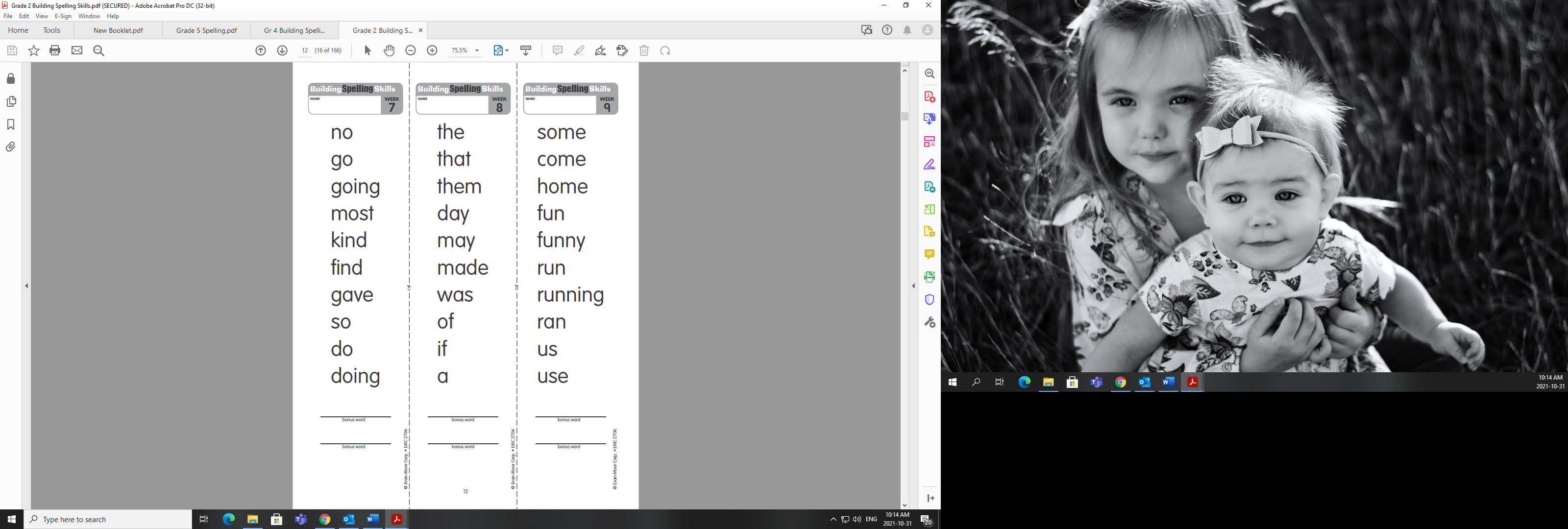 